ADVISING INFORMATION FOR PSYCHOLOGY MAJORSMake an appointment with your faculty advisor for career advising.If your faculty advisor is on leave you are welcome to contact any of the psychology faculty to get your questions answered.Contact information for the psychology faculty is available at http://www.uwyo.edu/psychology/faculty/office-hours.html  http://www.uwyo.edu/psychology/faculty/  Sign up for your ½ hour academic advising appointment through https://my.timetrade.com/book/FS89Q or stop in from 2:00pm -5:00pm any weekday.Before you arrive for your academic advising appointment you need to complete the following steps:  Bring the course scheduling form or plan ahead with courses you plan to take, including back up plans.Review your degree evaluation (Degree Works) in WyoWeb under WyoRecords – Students – Student Records – Degree Evaluation (remove pop-up block) and/or pick up copies of your degree program check sheets from your advising file in the main psychology office (Biological Science Bldg., room 135).Both the Degree Works audit and the check sheets will show you your remaining and met requirements for the degree.Degree Works includes information on formally declared minors and 2nd majors.  It also assumes completion of “in progress” courses and applies them to the correct degree category.Reading the Degree Works audit:Visit the Registrar’s Office website to view the demo on interpreting the online degree evaluation http://www.uwyo.edu/registrar/degree_evaluations/.  The audit is broken down into blocks:  1st – degree requirements; 2nd - major requirements; 3rd – college requirements; and 4th – university studies requirements.  The audit will change anytime your academic record changes (ex: add a class, withdraw from a class, transfer courses).Access the class schedule online through the Registrar’s Office website.  http://www.uwyo.edu/registrar/class_schedules/  Link to the university catalog to review course descriptions and to check for pre-requisites.  Link to the University Studies courses to see approved courses by category. Link to the A&S college page to see approved college core courses. http://www.uwyo.edu/registrar/university_catalog/   http://www.uwyo.edu/unst/usp2015/courses/    http://www.uwyo.edu/as/current-students/ Use the scheduling worksheet on the next page to plan your classes for the semester.  Be sure to choose alternates in case classes are full when you register.ORAccess your PLAN AHEAD through your WyoRecords student account within the WyoWeb Portal: 1. Click on Students under WyoRecords area. 2. Click on Registration button 3. Click on Plan Ahead link 4. Select a Term 5. Click on Create a New Plan 6. Click on View Sections 7. Click on Add button 8. Click on Save Plan button 9. Name Your Plan 10. Continue to find classes to add to your scheduleYou will receive your PERC number once you’ve finalized your schedule.  On your assigned registration day/time, login to WyoWeb to sign up for classes.Use the look up classes feature on WyoWeb – WyoRecords – Students – Registration – Browse or Register for Classes to view open/closed class status and waitlist options.Registration dates are based on current class standing.  The order of registration is: Graduate Students/Second Bachelors/Students with priority registration, Seniors, Freshmen, Juniors, Sophomores, then New and Returning Students.Additional online resources that provide academic and career advising informationhttp://www.uwyo.edu/cacs/career-services/    http://www.uwyo.edu/psychology/undergraduate/ http://www.uwyo.edu/registrar/students/registration_information.html 	 and Sciences	__________________	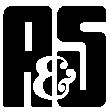 		Course Request Form/Advising and Course Scheduling	semester             year  Student Name 									 Local Address/Cell Phone _______________________________			Last			First			MiddleUW Email Address_________________________________ W-Number ______________________ Advisor & Dept. ____________________________________Major 			   Minor _______________Concurrent Major______________ Dual (2nd) Degree_______________ Pre-professional Interest___________Recommended Alternate Courses and/or Categories:Student Signature 				      Date		     	 		Advisor Signature ____________________________Date______________NOTES: Course Reference NumberDept.  NameCourse NumberSect.Lec Lab DiscCredit HoursFulfills:USP,A&S,Major,Minor orElective?Course Meeting TimesCourse Meeting TimesCourse Meeting TimesCourse Meeting TimesCourse Meeting TimesBldgRmCourse Reference NumberDept.  NameCourse NumberSect.Lec Lab DiscCredit HoursFulfills:USP,A&S,Major,Minor orElective?MonTuesWedThursFri